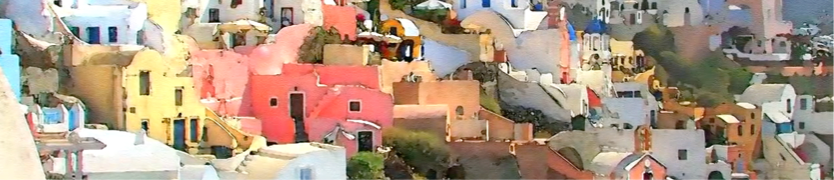 International student workshopplace and locality vs. modernism: examples of emerging new paradigms in Architectural DesignHosted by School of Architecture NTUA, Technological Cultural Park of  Lavrion, AthensSunday 16 July – Thursday 20 July 2017Participating InstitutionsSchool of Architecture, University of Cyprus, Nicosia, CyprusSchool of Architecture, Aristotle University of Thessaloniki, GreeceSchool of Architecture, National Technical University of Athens, GreeceSchool of Architecture University of Sapienza, Rome, ItalySchool of Architecture, Institute Manuel Teixeira Gomez, Portimão, PortugalSchool of Architecture, University of Beira Interior, Covilhã, PortugalSchool of Architecture, Vallès, ETSAV, Barcelona, SpainHow the characteristics of a Mediterranean place can inspire contemporary architectural creation in both architectural design level, and in design of public space?   Our intensive workshop will  use as vehicle architectural design themes focusing on innovative and experimental approaches to local cultural heritage and social problems and will inspect how new technologies and environmental issues can serve creatively the above themes. ARCHI-MED-ES project will be able to reimburse students’ travel expenses to the amount of 275 Euros and their accommodation expenses for 5 students of the 4th or 5th year of studies from each participating Institution. Students from School of Architecture, Aristotle University will submit their documents (degree transcript, English language certificate, cv) by Monday 15 May 2017 to the Secretary of Department of Urban and Regional Planning, Mrs D. Konstantinidou, 2nd floor, main administration building of Faculty of Technology (tel.2310 995470) or by e-mail at dimkon@arch.auth.gr , titled: For ARCHIMEDES project participation.